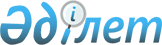 О бюджете Шарбактинского сельского округа на 2018 - 2020 годыРешение маслихата Щербактинского района Павлодарской области от 28 декабря 2017 года № 118/33. Зарегистрировано Департаментом юстиции Павлодарской области 9 января 2018 года № 5796
      В соответствии с пунктом 2 статьи 75 Бюджетного Кодекса Республики Казахстан от 4 декабря 2008 года, подпунктом 1) пункта 1 статьи 6 Закона Республики Казахстан от 23 января 2001 года "О местном государственном управлении и самоуправлении в Республике Казахстан", пунктом 4 статьи 18 Закона Республики Казахстан от 8 июля 2005 года "О государственном регулировании развития агропромышленного комплекса и сельских территорий", Щербактинский районный маслихат РЕШИЛ:
      1. Утвердить бюджет Шарбактинского сельского округа на 2018 - 2020 годы согласно приложениям 1, 2, 3 соответственно, в том числе на 2018 год в следующих объемах:
      1) доходы - 340688 тысяч тенге, в том числе по:
      налоговым поступлениям - 48860 тысяч тенге;
      неналоговым поступлениям - 1328 тысяч тенге;
      поступлениям трансфертов - 290500 тысяч тенге;
      2) затраты - 340688 тысяч тенге;
      3) чистое бюджетное кредитование - равно нулю;
      4) сальдо по операциям с финансовыми активами - равно нулю;
      5) дефицит бюджета - равен нулю;
      6) финансирование дефицита бюджета – равно нулю.
      Сноска. Пункт 1 с изменениями, внесенными решениями маслихата Щербактинского района Павлодарской области от 24.08.2018 № 144/43 (вводится в действие с 01.01.2018); от 25.10.2018 № 148/44 (вводится в действие с 01.01.2018).


      2. Предусмотреть в бюджете Шарбактинского сельского округа на 2018 год объем субвенции, передаваемой из районного бюджета в бюджет Шарбактинского сельского округа в сумме 134381 тысяч тенге.
      3. Специалистам в области здравоохранения, социального обеспечения, образования, культуры, спорта и ветеринарии, являющимся гражданскими служащими и работающим в сельских населенных пунктах, а также указанным специалистам, работающим в государственных организациях, финансируемых из местных бюджетов, установить повышенные на двадцать пять процентов оклады и тарифные ставки по сравнению со ставками специалистов, занимающихся этими видами деятельности в городских условиях.
      4. Контроль за исполнением настоящего решения возложить на постоянную комиссию Щербактинского районного маслихата по вопросам бюджета и социально-экономического развития района.
      5. Настоящее решение вводится в действие с 1 января 2018 года. Бюджет Шарбактинского сельского округа на 2018 год
(с изменениями и дополнением)
      Сноска. Приложение 1 - в редакции решения маслихата Щербактинского района Павлодарской области от 25.10.2018 № 148/44 (вводится в действие с 01.01.2018). Бюджет Шарбактинского сельского округа на 2019 год Бюджет Шарбактинского сельского округа на 2020 год
					© 2012. РГП на ПХВ «Институт законодательства и правовой информации Республики Казахстан» Министерства юстиции Республики Казахстан
				
      Председатель сессии,

      секретарь районного маслихата

С. Шпехт
Приложение 1
к решению Щербактинского
районного маслихата от 28
декабря 2017 года № 118/33
Категория
Категория
Категория
Категория
Сумма (тысяч тенге)
Класс
Класс
Класс
Сумма (тысяч тенге)
Подкласс
Подкласс
Сумма (тысяч тенге)
Наименование
Сумма (тысяч тенге)
1
2
3
4
5
1. Доходы
340688
1
Налоговые поступления
48860
01
Подоходный налог
24619
2
Индивидуальный подоходный налог
24619
04
Hалоги на собственность
24241
1
Hалоги на имущество
265
3
Земельный налог
800
4
Hалог на транспортные средства
23176
2
Неналоговые поступления
1328
01
Доходы от государственной собственности
1280
5
Доходы от аренды имущества, находящегося в государственной собственности
1280
04
Штрафы, пени, санкции, взыскания, налагаемые государственными учреждениями, финансируемыми из государственного бюджета, а также содержащимися и финансируемыми из бюджета (сметы расходов) Национального Банка Республики Казахстан
48
1
Штрафы, пени, санкции, взыскания, налагаемые государственными учреждениями, финансируемыми из государственного бюджета, а также содержащимися и финансируемыми из бюджета (сметы расходов) Национального Банка Республики Казахстан
48
4
Поступления трансфертов
290500
02
Трансферты из вышестоящих органов государственного управления
290500
3
Трансферты из районного (города областного значения) бюджета
290500
Функциональная группа
Функциональная группа
Функциональная группа
Функциональная группа
Функциональная группа
Сумма (тысяч тенге)
Функциональная подгруппа
Функциональная подгруппа
Функциональная подгруппа
Функциональная подгруппа
Сумма (тысяч тенге)
Администратор бюджетных программ
Администратор бюджетных программ
Администратор бюджетных программ
Сумма (тысяч тенге)
Программа
Программа
Сумма (тысяч тенге)
Наименование
Сумма (тысяч тенге)
1
2
3
4
5
6
2. Затраты
340688
01
Государственные услуги общего характера
34764
1
Представительные, исполнительные и другие органы, выполняющие общие функции государственного управления
34764
124
Аппарат акима города районного значения, села, поселка, сельского округа
34764
001
Услуги по обеспечению деятельности акима города районного значения, села, поселка, сельского округа
28480
022
Капитальные расходы государственного органа
6142
032
Капитальные расходы подведомственных государственных учреждений и организаций
142
04
Образование
84262
1
Дошкольное воспитание и обучение
79834
124
Аппарат акима города районного значения, села, поселка, сельского округа
79834
004
Дошкольное воспитание и обучение и организация медицинского обслуживания в организациях дошкольного воспитания и обучения
79834
2
Начальное, основное среднее и общее среднее образование
4428
124
Аппарат акима города районного значения, села, поселка, сельского округа
4428
005
Организация бесплатного подвоза учащихся до ближайшей школы и обратно в сельской местности
4428
06
Социальная помощь и социальное обеспечение
8826
2
Социальная помощь
8826
124
Аппарат акима города районного значения, села, поселка, сельского округа
8826
003
Оказание социальной помощи нуждающимся гражданам на дому
8826
07
Жилищно-коммунальное хозяйство
73257
1
Жилищное хозяйство
2800
124
Аппарат акима города районного значения, села, поселка, сельского округа
2800
007
Организация сохранения государственного жилищного фонда города районного значения, села, поселка, сельского округа
2800
2
Коммунальное хозяйство
400
124
Аппарат акима города районного значения, села, поселка, сельского округа
400
014
Организация водоснабжения населенных пунктов
400
3
Благоустройство населенных пунктов
70057
124
Аппарат акима города районного значения, села, поселка, сельского округа
70057
008
Освещение улиц в населенных пунктах
13500
011
Благоустройство и озеленение населенных пунктов
56557
08
Культура, спорт, туризм и информационное пространство
18170
1
Деятельность в области культуры
18170
124
Аппарат акима города районного значения, села, поселка, сельского округа
18170
006
Поддержка культурно-досуговой работы на местном уровне
18170
 12
Транспорт и коммуникации
121409
 1
Автомобильный транспорт
121409
124
Аппарат акима города районного значения, села, поселка, сельского округа
121409
013
Обеспечение функционирования автомобильных дорог в городах районного значения, селах, поселках, сельских округах
121409
3. Чистое бюджетное кредитование
0
4. Сальдо по операциям с финансовыми активами
0
5. Дефицит бюджета
0
6. Финансирование дефицита бюджета
0Приложение 2
к решению Щербактинского
районного маслихата от 28
декабря 2017 года № 118/33
Категория
Категория
Категория
Категория
Сумма (тысяч тенге)
Класс
Класс
Класс
Сумма (тысяч тенге)
Подкласс
Подкласс
Сумма (тысяч тенге)
Наименование
Сумма (тысяч тенге)
1
2
3
4
5
1. Доходы
193954
1
Налоговые поступления
52394
01
Подоходный налог
23225
2
Индивидуальный подоходный налог
23225
04
Hалоги на собственность
29169
1
Hалоги на имущество
278
3
Земельный налог
5707
4
Hалог на транспортные средства
23010
4
Поступления трансфертов
141560
02
Трансферты из вышестоящих органов государственного управления
141560
3
Трансферты из районного (города областного значения) бюджета
141560
Функциональная группа
Функциональная группа
Функциональная группа
Функциональная группа
Функциональная группа
Сумма (тысяч тенге)
Функциональная подгруппа
Функциональная подгруппа
Функциональная подгруппа
Функциональная подгруппа
Сумма (тысяч тенге)
Администратор бюджетных программ
Администратор бюджетных программ
Администратор бюджетных программ
Сумма (тысяч тенге)
Программа
Программа
Сумма (тысяч тенге)
Наименование
Сумма (тысяч тенге)
1
2
3
4
5
6
2. Затраты
193954
01
Государственные услуги общего характера
47296
1
Представительные, исполнительные и другие органы, выполняющие общие функции государственного управления
47296
124
Аппарат акима города районного значения, села, поселка, сельского округа
47296
001
Услуги по обеспечению деятельности акима города районного значения, села, поселка, сельского округа
26761
022
Капитальные расходы государственного органа
20386
032
Капитальные расходы подведомственных государственных учреждений и организаций
149
04
Образование
69008
1
Дошкольное воспитание и обучение
65183
124
Аппарат акима города районного значения, села, поселка, сельского округа
65183
004
Дошкольное воспитание и обучение и организация медицинского обслуживания в организациях дошкольного воспитания и обучения
65183
2
Начальное, основное среднее и общее среднее образование
3825
124
Аппарат акима города районного значения, села, поселка, сельского округа
3825
005
Организация бесплатного подвоза учащихся до ближайшей школы и обратно в сельской местности
3825
06
Социальная помощь и социальное обеспечение
8826
2
Социальная помощь
8826
124
Аппарат акима города районного значения, села, поселка, сельского округа
8826
003
Оказание социальной помощи нуждающимся гражданам на дому
8826
07
Жилищно-коммунальное хозяйство
33654
1
Жилищное хозяйство
1259
124
Аппарат акима города районного значения, села, поселка, сельского округа
1259
007
Организация сохранения государственного жилищного фонда города районного значения, села, поселка, сельского округа
1259
2
Коммунальное хозяйство
420
124
Аппарат акима города районного значения, села, поселка, сельского округа
420
014
Организация водоснабжения населенных пунктов
420
3
Благоустройство населенных пунктов
31975
124
Аппарат акима города районного значения, села, поселка, сельского округа
31975
008
Освещение улиц в населенных пунктах
14175
011
Благоустройство и озеленение населенных пунктов
17800
08
Культура, спорт, туризм и информационное пространство
18278
1
Деятельность в области культуры
18278
124
Аппарат акима города районного значения, села, поселка, сельского округа
18278
006
Поддержка культурно-досуговой работы на местном уровне
18278
 12
Транспорт и коммуникации
16892
 1
Автомобильный транспорт
16892
124
Аппарат акима города районного значения, села, поселка, сельского округа
16892
013
Обеспечение функционирования автомобильных дорог в городах районного значения, селах, поселках, сельских округах
16892
3. Чистое бюджетное кредитование
0
4. Сальдо по операциям с финансовыми активами
0
5. Дефицит бюджета
0
6. Финансирование дефицита бюджета
0Приложение 3
к решению Щербактинского
районного маслихата от 28
декабря 2017 года № 118/33
Категория
Категория
Категория
Категория
Сумма (тысяч тенге)
Класс
Класс
Класс
Сумма (тысяч тенге)
Подкласс
Подкласс
Сумма (тысяч тенге)
Наименование
Сумма (тысяч тенге)
1
2
3
4
5
1. Доходы
201469
1
Налоговые поступления
54247
01
Подоходный налог
24154
2
Индивидуальный подоходный налог
24154
04
Hалоги на собственность
30093
1
Hалоги на имущество
289
3
Земельный налог
5935
4
Hалог на транспортные средства
23910
4
Поступления трансфертов
147222
02
Трансферты из вышестоящих органов государственного управления
147222
3
Трансферты из районного (города областного значения) бюджета
147222
Функциональная группа
Функциональная группа
Функциональная группа
Функциональная группа
Функциональная группа
Сумма (тысяч тенге)
Функциональная подгруппа
Функциональная подгруппа
Функциональная подгруппа
Функциональная подгруппа
Сумма (тысяч тенге)
Администратор бюджетных программ
Администратор бюджетных программ
Администратор бюджетных программ
Сумма (тысяч тенге)
Программа
Программа
Сумма (тысяч тенге)
Наименование
Сумма (тысяч тенге)
1
2
3
4
5
6
2. Затраты
201469
01
Государственные услуги общего характера
47554
1
Представительные, исполнительные и другие органы, выполняющие общие функции государственного управления
47554
124
Аппарат акима города районного значения, села, поселка, сельского округа
47554
001
Услуги по обеспечению деятельности акима города районного значения, села, поселка, сельского округа
26997
022
Капитальные расходы государственного органа
20402
032
Капитальные расходы подведомственных государственных учреждений и организаций
155
04
Образование
82762
1
Дошкольное воспитание и обучение
78855
124
Аппарат акима города районного значения, села, поселка, сельского округа
78855
004
Дошкольное воспитание и обучение и организация медицинского обслуживания в организациях дошкольного воспитания и обучения
78855
2
Начальное, основное среднее и общее среднее образование
3907
124
Аппарат акима города районного значения, села, поселка, сельского округа
3907
005
Организация бесплатного подвоза учащихся до ближайшей школы и обратно в сельской местности
3907
06
Социальная помощь и социальное обеспечение
8826
2
Социальная помощь
8826
124
Аппарат акима города районного значения, села, поселка, сельского округа
8826
003
Оказание социальной помощи нуждающимся гражданам на дому
8826
07
Жилищно-коммунальное хозяйство
35558
1
Жилищное хозяйство
1309
124
Аппарат акима города районного значения, села, поселка, сельского округа
1309
007
Организация сохранения государственного жилищного фонда города районного значения, села, поселка, сельского округа
1309
2
Коммунальное хозяйство
437
124
Аппарат акима города районного значения, села, поселка, сельского округа
437
014
Организация водоснабжения населенных пунктов
437
3
Благоустройство населенных пунктов
33812
124
Аппарат акима города районного значения, села, поселка, сельского округа
33812
008
Освещение улиц в населенных пунктах
14742
011
Благоустройство и озеленение населенных пунктов
19070
08
Культура, спорт, туризм и информационное пространство
18536
1
Деятельность в области культуры
18536
124
Аппарат акима города районного значения, села, поселка, сельского округа
18536
006
Поддержка культурно-досуговой работы на местном уровне
18536
 12
Транспорт и коммуникации
8233
 1
Автомобильный транспорт
8233
124
Аппарат акима города районного значения, села, поселка, сельского округа
8233
013
Обеспечение функционирования автомобильных дорог в городах районного значения, селах, поселках, сельских округах
8233
3. Чистое бюджетное кредитование
0
4. Сальдо по операциям с финансовыми активами
0
5. Дефицит бюджета
0
6. Финансирование дефицита бюджета
0